EVALUATIVE REPORT OF THE …………………..DEPARTMENT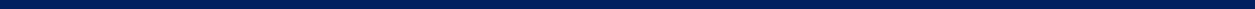 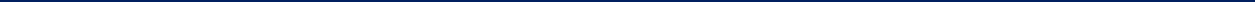 Names of Programmes/Courses offered (UG, PG, M.Phil., Ph.D., Integrated Masters; Integrated Ph.D.,etc.): Names of Interdisciplinary courses and the departments/units involved: Annual/semester/choice based credit system (programme wise): Participation of the department in the courses offered by other departments: Courses in collaboration with other universities, industries, foreign institutions, etc.: NA Details of courses/programmes discontinued (if any) with reasons: Numberof teachingposts: Faculty profile with name, qualification, designation, specialization, (D.Sc./ D.Litt./Ph.D./M.Phil.etc.,) List of senior visiting faculty: Percentage of lectures delivered and practical classes handled (programme wise) by temporary faculty: 13.  Student-Teacher Ratio (programme wise):Number of academic support staff (technical) and administrative staff; sanctioned and filled – 15.  Qualifications of teaching faculty with DSc/D.Litt/Ph.D/M.Phil/PG.Number of faculty with ongoing projects from a) National b) International funding agencies and grants received –Departmental projects funded by DST-FIST; UGC, DBT, ICSSR, etc. and total grants received – Research Centre/facility recognized by the University – Publications List of Publications in Referred JournalsList of Books, Chapters and reading materialsAreas of consultancy and income generated:  Faculty as members in 22. Student projects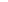 Awards/Recognitions received by faculty and students:  List of eminent academicians and scientists/visitors to the department 25.  Seminars/Conferences/Workshops organized & the source of funding26.  Student profile programme/course wise:27.  Diversity of StudentsHow many students have cleared national and state competitive examinations such as NET, SLET, GATE, Civil services, Defense services, etc.? Student progression: 30.  Details of Infrastructural facilitiesLibrary: Internet facilities for Staff & Students: Class rooms with ICT facility: Laboratories: NA Number of students receiving financial assistance from college, university, government or other agencies: Details on student enrichment programmes (special lectures/workshops /seminar) with external experts: Teaching methods adopted to improve student learning:Participation in Institutional Social Responsibility (ISR) and Extension activities:SWOC analysis of the department and Future plans: StrengthsWeaknessesOpportunitiesChallengesFuture Plans1.Name of the department:2.Year of Establishment:Interdisciplinary coursesDepartments InvolvedSanctionedFilledProfessorsAssociate ProfessorsAssistant ProfessorsNo. of YearsNo. of Ph.D.No. of YearsS.No.NameQualificationDesignationSpecializationofStudentsExperienceGuided for the112233445566QualificationNo. Of Faculty MembersS.Title of PaperAuthorsJournalVolume No.Publisher/ISSNNo.Title of PaperAuthorsJournalYear/Page NoNo.No.Year/Page NoNo.112233445566778899S.Books, Chapters inAuthorsEditorVolume No.Publisher/ISSN No.No.BooksAuthorsEditorYear/ Page NoPublisher/ISSN No.No.BooksYear/ Page No112233445566NameUniversityName of theApplicationsEnrolledEnrolledCourse/programme (referApplicationsPassCourse/programme (referApplicationsPassCourse/programme (referreceivedSelected*M*FPassquestion no. 4)receivedSelected*M*Fpercentagequestion no. 4)*M*FpercentageName of the% of students from the% of students from% of studentsCoursesame stateother Statesfrom abroadYearFee concessionScholarshipTotal2014 -152013-142012-132011-12